Name: ______________________________________ Date: _________________ Period: ____________________Unit 2 Test Review Homework Part 2GCF/LCM Word Problems NS4Serena wants to create snack bags for a trip she is going on. She has 6 granola bars and 10 pieces of dried fruit. If the snack bags should be identical without any food left over, what is the greatest number of snack bags Serena can make?  How many granola bars and dried fruit will go in each snack bag?Matthew goes hiking every 12 days and swimming every 6 days. He did both kinds of exercise today. How many days from now will he go both hiking and swimming again?Aylin is making a scrapbook using 18 photos and 20 newspaper clippings. She wants all the pages to be set up in the same way, with the same combination of photos and newspaper clippings on every page and nothing left over. What is the greatest number of scrapbook pages that Aylin can create? How many photos will go on each page and how many newspaper clippings?Cups are sold 5 to a package and plates are sold 10 to a package. If you want to have the same number of each item for a party, what is the least number of packages of each you need to buy?  How many packages of cups and how many packages of plates will you need?Fraction Division NS1Veronica is making decorative bows for a craft project.  She has 7 yards of velvet ribbon.  Each bow requires ¾ of a yard of ribbon.  How many bows will she be able to make with the ribbon she has?  Will she have any ribbon left?  Greg bought  pounds of roast beef.  He is making sandwiches with ¼ pound of roast beef in each sandwich.  How many sandwiches can Greg make?  Will he have any roast beef left over?It’s your birthday and you are going to have a party. From the grocery store you get 6 pints of ice cream. If you serve ¾  of a pint of ice cream to each of your guests, how many guests can be served? Lura is tying ribbons in bows on boxes. She uses 2 ¼ feet of ribbon on each box. If she has 7 ½ feet of ribbon left, how many bows can she make? Divide the fractions below using keep change flip.  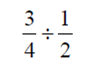 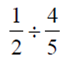 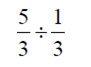 